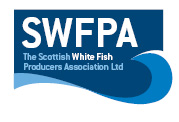 Creel PositionsCreel Position Info57°46.390 N1°46.108W57°45.511N1°42.304W57°46.176N1°42.127W57°47.021N1°45.239WDate28-10-2019Vessel Name & Reg NoAngus John FR 34Skipper NameDavid LapageSkipper Email AddressDavid86_lapage@hotmail.co.ukSkipper Mobile No07821541355